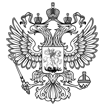 Федеральный закон 
№404-ФЗ от 30.11.2016О ВНЕСЕНИИ ИЗМЕНЕНИЙ В СТАТЬИ 146 И 333.35 ЧАСТИ ВТОРОЙ НАЛОГОВОГО КОДЕКСА РОССИЙСКОЙ ФЕДЕРАЦИИПринятГосударственной Думой16 ноября 2016 годаОдобренСоветом Федерации29 ноября 2016 годаСтатья 1 Внести в часть вторую Налогового кодекса Российской Федерации (Собрание законодательства Российской Федерации, 2000, N 32, ст. 3340; 2001, N 1, ст. 18; N 33, ст. 3413; 2002, N 22, ст. 2026; 2004, N 34, ст. 3524; N 45, ст. 4377; 2005, N 30, ст. 3117, 3129; 2006, N 1, ст. 12; N 45, ст. 4627; 2007, N 1, ст. 39; N 49, ст. 6071; 2008, N 52, ст. 6218, 6219; 2009, N 1, ст. 19; N 29, ст. 3582; N 48, ст. 5731; N 52, ст. 6450; 2010, N 15, ст. 1737; N 19, ст. 2291; N 32, ст. 4298; N 40, ст. 4969; N 48, ст. 6247; 2011, N 1, ст. 7; N 30, ст. 4587, 4593; N 47, ст. 6608; N 48, ст. 6729; N 49, ст. 7016; 2012, N 49, ст. 6750; N 50, ст. 6958; 2013, N 23, ст. 2866; N 30, ст. 4049, 4084; 2014, N 16, ст. 1835; N 26, ст. 3404; N 30, ст. 4222; N 45, ст. 6159; N 48, ст. 6647, 6662; 2015, N 27, ст. 3948; 2016, N 1, ст. 16; N 11, ст. 1480) следующие изменения:1) в подпункте 13 пункта 2 статьи 146 слова "дочерними организациями FIFA" заменить словами "дочерними организациями Организационного комитета "Россия-2018";2) пункт 3 статьи 333.35 дополнить подпунктами 23.1 - 23.4 следующего содержания:"23.1) за предоставление федеральным органом исполнительной власти, ведающим вопросами иностранных дел, принятого на основании ходатайства Организационного комитета "Россия-2018" и направляемого в дипломатическое представительство или консульское учреждение Российской Федерации решения о выдаче обыкновенной однократной или двукратной визы иностранному гражданину или лицу без гражданства, принимающим участие в мероприятиях, предусмотренных Федеральным законом "О подготовке и проведении в Российской Федерации чемпионата мира по футболу FIFA 2018 года, Кубка конфедераций FIFA 2017 года и внесении изменений в отдельные законодательные акты Российской Федерации", а также иностранному гражданину или лицу без гражданства - участникам спортивных соревнований при условии, что указанные лица включены в списки FIFA в соответствии с Федеральным законом "О подготовке и проведении в Российской Федерации чемпионата мира по футболу FIFA 2018 года, Кубка конфедераций FIFA 2017 года и внесении изменений в отдельные законодательные акты Российской Федерации";23.2) за предоставление федеральным органом исполнительной власти, ведающим вопросами иностранных дел, принятого на основании ходатайства Организационного комитета "Россия-2018" и направляемого в дипломатическое представительство или консульское учреждение Российской Федерации решения о выдаче обыкновенной многократной визы иностранному гражданину или лицу без гражданства, принимающим участие в мероприятиях, предусмотренных Федеральным законом "О подготовке и проведении в Российской Федерации чемпионата мира по футболу FIFA 2018 года, Кубка конфедераций FIFA 2017 года и внесении изменений в отдельные законодательные акты Российской Федерации", а также иностранному гражданину или лицу без гражданства - участникам спортивных соревнований при условии, что указанные лица включены в списки FIFA в соответствии с Федеральным законом "О подготовке и проведении в Российской Федерации чемпионата мира по футболу FIFA 2018 года, Кубка конфедераций FIFA 2017 года и внесении изменений в отдельные законодательные акты Российской Федерации";23.3) за внесение федеральным органом исполнительной власти, ведающим вопросами иностранных дел, изменений в принятое на основании ходатайства Организационного комитета "Россия-2018" и направляемое в дипломатическое представительство или консульское учреждение Российской Федерации решение о выдаче визы иностранному гражданину или лицу без гражданства, принимающим участие в мероприятиях, предусмотренных Федеральным законом "О подготовке и проведении в Российской Федерации чемпионата мира по футболу FIFA 2018 года, Кубка конфедераций FIFA 2017 года и внесении изменений в отдельные законодательные акты Российской Федерации", а также иностранному гражданину или лицу без гражданства - участникам спортивных соревнований при условии, что указанные лица включены в списки FIFA в соответствии с Федеральным законом "О подготовке и проведении в Российской Федерации чемпионата мира по футболу FIFA 2018 года, Кубка конфедераций FIFA 2017 года и внесении изменений в отдельные законодательные акты Российской Федерации";23.4) за переадресацию федеральным органом исполнительной власти, ведающим вопросами иностранных дел, принятого на основании ходатайства Организационного комитета "Россия-2018" и направляемого в дипломатическое представительство или консульское учреждение Российской Федерации решения о выдаче визы иностранному гражданину или лицу без гражданства, принимающим участие в мероприятиях, предусмотренных Федеральным законом "О подготовке и проведении в Российской Федерации чемпионата мира по футболу FIFA 2018 года, Кубка конфедераций FIFA 2017 года и внесении изменений в отдельные законодательные акты Российской Федерации", а также иностранному гражданину или лицу без гражданства - участникам спортивных соревнований в дипломатические представительства или консульские учреждения Российской Федерации по просьбе Организационного комитета "Россия-2018" при условии, что указанные лица включены в списки FIFA в соответствии с Федеральным законом "О подготовке и проведении в Российской Федерации чемпионата мира по футболу FIFA 2018 года, Кубка конфедераций FIFA 2017 года и внесении изменений в отдельные законодательные акты Российской Федерации";". Статья 2 1. Настоящий Федеральный закон вступает в силу по истечении одного месяца со дня его официального опубликования, за исключением пункта 1 статьи 1 настоящего Федерального закона.2. Пункт 1 статьи 1 настоящего Федерального закона вступает в силу по истечении одного месяца со дня официального опубликования настоящего Федерального закона, но не ранее 1-го числа очередного налогового периода по налогу на добавленную стоимость.3. Положения подпунктов 23.1 - 23.4 пункта 3 статьи 333.35 части второй Налогового кодекса Российской Федерации (в редакции настоящего Федерального закона) применяются по 31 декабря 2018 года включительно.
Президент Российской Федерации В.ПУТИН